Office: EHSProcedure Contact: Russell DeenRelated Policy or Policies: Environmental Health and Safety FAD.085Revision HistoryA. PurposeB. DefinitionsC. ProceduresFMP Response:Custodial Staff will wear appropriate PPE; minimum of face mask, disposable gloves, and eye protection while performing cleaning and disinfecting.Staff will follow the steps listed below to clean and disinfect targeted spaces.Supervisor/Coordinator will ensure staff follow PPE and steps below.D. Appendix      Cleaning for COVID 19 Exposure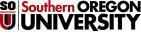 Revision Number:Change:Date:Initial Release7/01/2020SOU purpose is to ensure a healthy and safe environment for employees, visitors and students. To minimize the exposure of the COVID 19.EHS (Environmental Health and Safety), FMP (Facilities Management and Planning), Disinfectant will be equal to or greater than Re-Juv-Nal chemical, Cleaning and disinfecting your building or facility if someone is sickClose off areas used by the person who is sick.Wait a minimum of 24 hours.Clean and disinfect using appropriate disinfectant all areas used by the person who is sick, such as offices, bathrooms, common areas, shared electronic equipment like tablets, touch screens, keyboards, remote controls, and ATM machines.Vacuum the space if needed. Use vacuum equipped with high-efficiency particular air (HEPA) filter, if available.Do not vacuum a room or space that has people in it. Wait until the room or space is empty to vacuum, such as at night, for common spaces, or during the day for private rooms.Once area has been appropriately disinfected, it can be opened for use.Workers without close contact with the person who is sick can return to work immediately after disinfection.If more than 7 days since the person who is sick visited or used the facility, additional cleaning and disinfection is not necessary.Continue routing cleaning and disinfection. This includes everyday practices that businesses and communities normally use to maintain a healthy environment.Additional Information:Coronaviruses on surfaces and objects naturally die within hours to days. Warmer temperatures and exposure to sunlight will reduce the time the virus survives on surfaces and objects.Normal routine cleaning with soap and water removes germs and dirt from surfaces. It lowers the risk of spreading COVID-19 infection.Disinfectants kill germs on surfaces. By killing germs on a surface after cleaning, you can further lower the risk of spreading infection. Keep all disinfectants out of the reach of children.Always wear gloves appropriate for the chemicals being used when you are cleaning and disinfecting. Additional personal protective equipment (PPE) may be needed based on setting and product. For more information, see CDC’s website on Cleaning and Disinfection for Community Facilities.Practice social distancing, wear facial coverings, and follow proper prevention hygiene, such as washing your hands frequently and using alcohol-based (at least 60% alcohol) hand sanitizer when soap and water are not available.Examples of frequently touched surfaces and objects that will need routine disinfection following reopening are:•	tables,•	doorknobs,•	light switches,•	countertops,•	handles,•	desks,•	phones,•	keyboards,•	toilets,•	faucets and sinks,	•	touch screens.This procedure may be revised at any time without notice. All revisions supersede prior procedures and are effective immediately upon approval.Replace this sentence with any appendices or remove